BACCN Twitter Chat Report, June 2020Held: 11th of June 19:00- 20:00Subject:  All things non-invasive ventilation related in particular with regards to the increasing use of CPAP during COVID-19 #baccnnivThank you to all those that took part in our last twitter chat where @yorkshirematron aka Amy Pulleyn let a great discussion on the increased use of CPAP due to the COVID-19 pandemic.  She raised some interesting points that led all of us that took part in reflecting on our practice as done as appose to practice as perceived.  It was great seeing some of our non-critical care nurses taking part in the discussion as so many of them played an active (and vital) part in facilitating CPAP outside of the remit of critical care. Please find attached a wakelet twitter collection of our chat which can be used for revalidation purposes: https://wke.lt/w/s/zM5cTl
Looking forward to our next chat which will take place on the 10th of July with the subject of: "HELP: I'm presenting at conference, what now? in the lead up to our first-ever virtual BACCN Conference in September facilitated by @millie_colette (Colette Laws-Chapman, BACCN Regional Advisor and previous Conference Director) #baccnpresentationLet's keep the conversation going.@karin_gerber on behalf of @BACCNUK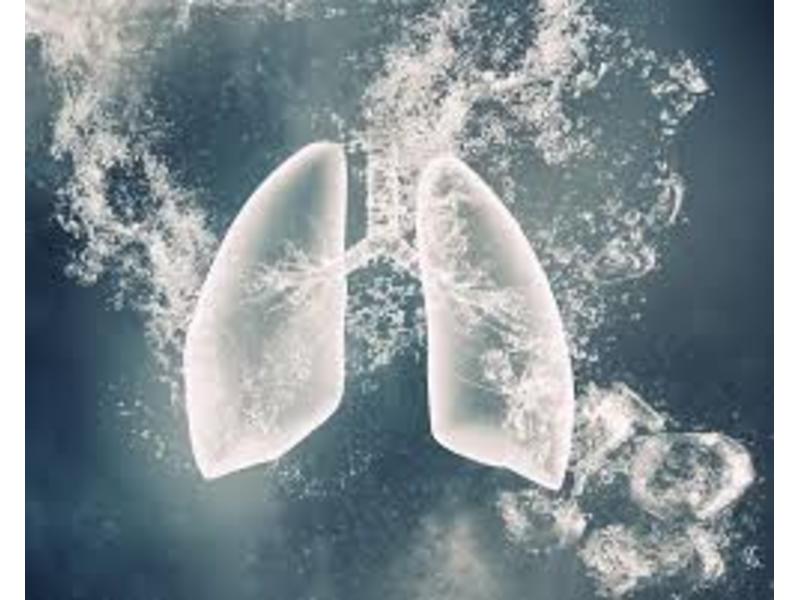 BACCN Twitter Chat June 2020 #baccnniv - Wakelet/wke.lt